RETRO  N°4 DE AUTOAPRENDIZAJE, III° MEDIOS: UNIDAD 1: Estado, Democracia  y Ciudadanía Nombre______________________________________ Curso: ________ Fecha:____________OA 1: Identificar los fundamentos, atributos y dimensiones de la democracia y ciudadanía, considerando las libertades fundamentales de las personas como un principio de estas y reconociendo sus implicancias en los deberes del Estado y en los derechos y responsabilidades ciudadanas.Título de la clase 4: Derechos, deberes y responsabilidades ciudadanasObjetivos clave: Reconocer la importancia de los Derechos Humanos.Promover la defensa de los derechos y deberes ciudadanos en la vida pública y privada. Instrucciones:1. Observa el video de la Clase 4: Derechos, deberes y responsabilidades ciudadanas, disponible en https://www.youtube.com/watch?v=lrmPM4Om3-U&t=1209sDesarrolla la guía de aplicación de manera individual.Lee cuidadosamente las preguntas y completa cada ítem exclusivamente con el contenido del video de la clase y  la información de la Guía.También puedes apoyarte en el texto de estudio de la editorial Santillana (Páginas 16 a la 20), disponible en el sitio web del Colegio. El tiempo estimado para desarrollar esta guía es de 45 minutos.INICIO DE LA CLASERetomando conceptos claves: A partir del video responde  por escrito las preguntas ¿Qué relación existe entre la Segunda Guerra Mundial y la Declaración Universal de los Derechos Humanos? La declaración Universal de los Derechos Humanos, se originó el año 1948, tras la Segunda Guerra Mundial, conflicto que terminó con la muerte de millones de personas y la vulneración de los derechos esenciales de miles de las víctimas de crímenes de lesa humanidad (se considera crímenes de lesa humanidad aquellos delitos especialmente atroces y de carácter inhumano, que forman parte de un ataque generalizado o sistemático contra una población civil, cometidos para aplicar las políticas de un Estado o una organización).Debido a que la comunidad internacional acordó no volver a permitir que ocurrieran las atrocidades experimentadas durante dicho conflicto mundial, la Declaración Universal de los Derechos Humanos se firmó como un ideal común para todos las naciones, y  como compromiso global para respetar y resguardar la dignidad humana, en todo lugar y momento de la Historia.¿Qué son los Derechos Humanos?Los derechos humanos son derechos inherentes a todas las personas humanas, sin distinción alguna de raza, sexo, nacionalidad, origen étnico, lengua, religión o cualquier otra condición, es decir, son  derechos esenciales, corresponden a todas las personas, sin discriminación alguna.DESARROLLO DE LA CLASELos Derechos de las Personas En nuestro país los derechos de las personas están contemplados en la Constitución de 1980, algunos de ellos son: El derecho a la vida y a la integridad física y psíquica de la persona, la igualdad ante la ley, la libertad de conciencia, la libertad de educación y de libre enseñanza, la libertad de emitir opinión y la de informar, el derecho de asociarse sin permiso previo, el derecho a desarrollar cualquiera actividad económica que no sea contraria a la moral, el derecho de la propiedad, entre otros.    Los Derechos Humanos son el conjunto de características y atributos propios del ser humano derivado de su dignidad, por lo que no pueden ser afectados o vulnerados. Sin ellos las personas no pueden existir ni llevar una vida propiamente humana, por tanto, es imprescindible que los Estados y sus leyes los reconozcan, los difundan, protejan y garanticen. El artículo 1 de La Declaración Universal de los Derechos Humanos dice: "Todos los seres humanos nacen libres e iguales en dignidad y derechos y, dotados como están de razón y conciencia, deben comportarse fraternalmente los unos con los otros." y continúa en el artículo 2 " Todo persona tiene todos los derechos y libertades (...) sin distinción alguna de raza, color, sexo, idioma, religión, opinión política o de cualquiera índole, origen nacional o social, posición económica, nacimiento o cualquier otra condición". En cuanto al ejercicio en plenitud de los Derechos Humanos, existe una cierta relatividad ya que dicho ejercicio está limitado por las exigencias del bien común de la sociedad; " mi libertad termina donde comienza la tuya".  Considerando lo aprendido en esta lección, responde:1, ¿Por qué es importante que en nuestro País se reconozcan  los Derechos humanos? ¿A quiénes beneficia? Elabora al menos un argumento para cada una de estas dos preguntas.R.- POR QUÉ ES IMPORTANTE SU RECONOCIMIENTOEl reconocimiento de los Derechos humanos es fundamental para vivir en una sociedad democrática, en donde se aseguren y protejan los derechos y libertades esenciales de todos quienes forman parte de dicha sociedad. Su importancia radica en que a través de su reconocimiento, se establece un marco legal de carácter internacional, en donde se detallan  las responsabilidades generales de los individuos y del propio Estado para con la comunidad general, en donde como mínimo, se deben respetar los derechos humanos, sin transgredir los derechos y libertades de los demás.A QUIÉNES BENEFICIAConsiderando que  la declaración de Derechos Humanos se ha reconocido y aplicado en la normativa legal, es decir, en la Constitución de la Republica chilena, y que en base a esta Declaración (entre otros elementos) se establece la institucionalidad, el funcionamiento y orgánica del Estado en Chile a través de las leyes, se asegura el bienestar de absolutamente todas las personas, sin diferencia, como un principio que es reconocido por Ley  por todos los gobiernos democráticos, sin importar la ideología o tendencia política del grupo en el poder. 2. Explica con tus palabras las siguientes características de los derechos humanos:Universales: Permiten que todo ser humano sin excepción alguna tenga acceso a ellos.Indivisibles: Esto implica que cada derecho está vinculado al resto de tal modo que negarse a reconocer uno o privar de él, pone en peligro el mantenimiento del resto de derechos humanos que a la humanidad le corresponde.Inalienables: Son derechos que no pueden ser  cedidos, vendidos, ni transmitido de un ser humano a otro.3. Analiza y explica  ¿Qué quiere decir la frase “Mi libertad termina donde comienza la tuya"? Responde aplicando los conceptos de “Derechos y deberes ciudadanos (Definidos en el video).Si consideramos que “Los derechos ciudadanos o políticos  son todos los mecanismos legales que protegen a los individuos”, entendemos que vivimos en una sociedad global, en dónde gozamos de todas los derechos y libertades que otorga la ley, sin excepción alguna, pero que estas libertades no pueden en ningún caso atropellar las libertades de otros. Por lo mismo, los deberes, entendidos como “las obligaciones que deben cumplir los ciudadanos para poder ejercer sus derechos”, se expresan como una garantía de respeto  y cuidado del bienestar común, de la integridad personal, la salud, la convivencia, el reconocimiento de las diferencias, la ausencia de discriminación y la posibilidad de crecer garantizando que al hacer uso de las libertades propias, no se vulneren, ni pasen a llevar las libertades de otros en la vida cotidiana. Ejemplo: Si hago uso de mi derecho a manifestarme en protestas sociales y a participar en movilizaciones masivas en donde doy cuenta de mi opinión y punto de vista (derechos), mi obligación en este sentido, es hacer uso de esta libertad, sin –por ejemplo- contaminar el ambiente o entorno de otros ciudadanos o destrozar los espacios públicos, obligación que implica velar por el derecho de otros ciudadanos, a vivir en un espacio seguro, resguardado y un ambiente libre de contaminación.  A partir del artículo N°2 Declaración Universal de los Derechos Humanos  y escoge cuál de los tres  principios democrático que aparecen a continuación persigue, garantiza y se espera promover mediante este artículo. Escoge solo una de las opciones y justifica tu elección (Respuesta ejemplar: Escogí el principio ___________, porque entiendo, opino o creo _________________)LibertadIgualdadParticipaciónArtículo 2: Toda persona tiene todos los derechos y libertades (...) sin distinción alguna de raza, color, sexo, idioma, religión, opinión política o de cualquiera índole, origen nacional o social, posición económica, nacimiento o cualquier otra condición".R: Escogí como principio la Libertad: Porque pienso que son las libertades, entendidas como el derecho  ciudadano a actuar y desenvolverse en la vida pública libremente, a través de la libertad de opinión, de prensa, de reunión y de asociación, entre otros, el principio más relevante del artículo 2. Desde su origen, la persona humana, nace libre, por ello sus acciones y opiniones, están presentes en el principio democrático de “libertad” que envuelve este artículo. Escogí como principio la igualdad: Porque pienso que es la igualdad  de condiciones, la aceptación de la pluralidad de grupos y de personas, y la existencia de un trato “igualitario”, en donde no existan personas privilegiadas, es el principio democrático con mayor importancia para asegurar que todas tengan los mismos derechos y libertades, como lo señala el artículo 2. Escogí como principio la Participación: Porque opino, que en el espíritu del artículo 2 de la declaración Universal de los Derechos humanos, se busca otorgar derechos y libertades que nos permitan participar activamente de la vida en sociedad, haciendo uso de nuestros derechos y libertades, para construir (participando) una sociedad más justa, de manera de garantizar el desarrollo integro de cada individuo, y por sobre todo, el bien común. ANÁLISIS DE FUENTES; Lee la fuente 1 y  2, y luego responde por escritoDocumento 1: Nelson Mandela, un incansable defensor de los Derechos Humanos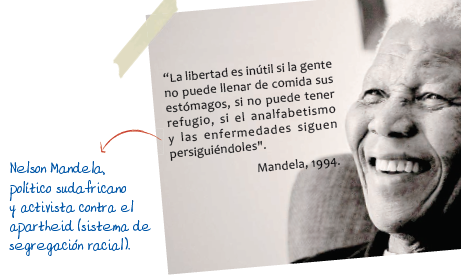 1. Emite un juicio crítico ¿Qué opinas de esta célebre frase de Nelson Mandela?R: Para Nelson Mandela, el principio articulador de la “Dignidad humana”, no se centraba en las libertades que se han garantizado en las diferentes normativas legales.  Si bien en su lucha incansable por el fin de las violaciones de los Derechos humanos en Sudáfrica, persiguió  la reivindicación racial de los sudafricanos, buscó terminar con la discriminación que la ocupación política externa (de blancos), había impuesto en la sociedad afro descendiente y en ese sentido, si fue un gran defensor de la libertad, su argumento y lucha por la igualdad, estuvo contextualizado en la obtención de los requisitos básicos para que las personas vivieran en condiciones de “Dignidad humana”.  (Video de la clase 4, minuto 10:30)Para más información de Nelson Mandela: https://www.bbva.com/es/la-lucha-mandela-la-libertad-sudafrica/2. A partir del video de clases, infiere ¿A qué tipo de libertad crees que se refiere Mandela?Nelson Mandela se refiere más que a la libertad, a los derechos de vivir en  condiciones de integridad, es decir, al concepto de Dignidad Humana. La dignidad Humana es entendida como el derecho individual que protege la autonomía  e integridad personal de los individuos y que se manifiesta en condiciones de vida que atiendan la integridad personal, la salud, el respeto, la convivencia, el reconocimiento de las diferencias, la ausencia de discriminación, la posibilidad de crecer.3. Comenta tu propia experiencia ¿Qué opinas de la Libertad? ¿La vives diariamente?Las libertades se gozan desde que nacemos. Una de las libertades propias de los jóvenes en Chile (en edad escolar) está asociada al derecho a recibir una educación de calidad, libertad que se manifiesta en la elección que hacen las familias de un determinado colegio, con una modalidad de estudios  (diurno o vespertino), con un proyecto institucional (católico, artístico, laico, etc,), que busca asegurar un sin número de otras libertades, como las de ser informados o la de poder emitir opiniones  libremente (bien fundadas). Como ejemplo, para gozar de las libertades que garantiza la Ley, es que el sistema escolar (asistir a clases y aprender) se entiende como un conductor de oportunidades, para desplegar dichas libertades, ya que es un espacio  de aprendizaje (información variada), de inclusión y pluralidad, de opinión y diálogo, de reunión o asociación entre otros, en donde las libertades se viven en la cotidianidad.Documento  2: Derechos humanos en la vida cotidianaLas mamás Huilliche deciden cómo dar a luzEra primeriza y Yoana Aron había planeado junto a su marido tener a su hija en el campo. Aunque ella preparaba el parto con la machi -mujer sanadora- de su comunidad, seguía asistiendo a los controles del sistema médico convencional. «Hace ya ocho años yo le planteé a mi matrona que quería tener a mi hija en casa, pero me dijo que era muy peligroso y había riesgo de infecciones. (…) Me infundieron miedo, pero yo estaba tan convencida que les dije: “Yo voy a tener a mi guagua en el hospital, pero la voy a tener como yo quiero”» cuenta con tono determinado Yoana, una de las primeras mujeres de la comunidad huilliche que participó del proyecto. « Yo lo que quería era que se hiciera una ceremonia en la que mi hija recibiera sus primeras palabras en mapuzungun (su lengua materna), quería vestirme de una manera determinada, que mi marido entrara con el cultrún, no quería oxitocina, deseaba llevarme la placenta para sembrarla …» (…) Ella no estaba dispuesta a renunciar a que el nacimiento de su hija fuese el primer hito que la identificara con su cultura, con su ancestralidad y con su familia.Navarro, M. (2016, 18 de mayo). Las mamás huilliche decidencómo dar a luz. El País. Recuperado de: https://bit.ly/38ubOT5A partir del documento 2 ¿Qué derechos humanos se están resguardando con la iniciativa “Las mamás Huilliche deciden cómo dar a luz? ¿Por qué son importantes?Se resguarda el derecho de las Minorias étnicas, a auto preservar su patrimonio cultural, sus costumbres, ritos y tradiciones. Son importantes porque permiten resguardar la identidad de un pueblo, nación, o grupo, valorando su historia, libertad de opinión y de expresión y el derecho a la autodeterminación de los pueblos (Decisión consensuada de los habitantes de un territorio o unidad territorial sobre su futuro estatuto político).¿Qué deberes debe cumplir el Estado chileno para proteger y promover  los derechos fundamentales e identidad de la etnia Huilliche? Menciona y explica 3 deberes.R: Para proteger y promover  los derechos fundamentales el Estado chileno debe:1ero: Promover y proteger los derechos humanos: Sin hacer distinciones de razas.2do. Respetar los derechos de las minorías: En este sentido se incluye a las minorías étnicas presentes en el territorio chileno.3ero. Respetar y defender la pluralidad social: Lo que implica respetar la libertad de opinión de comunidades como la de los “Huilliches” y velar por el bienestar general de dicha cultura ancestral.PREGUNTA DE CIERRE: Lee la pregunta de selección única y marca solo una respuesta correcta. Justifica tu elección:Pregunta final“La no-violencia es un arma incomparable, que puede ayudar a todos. Yo sé que no hemos hecho mucho por el camino de la no-violencia y sin embargo, si tales cambios sobrevienen, asumiré que es el resultado de nuestro trabajo (…) y que Dios nos ha ayudado a alcanzarlo.” (Mohandas Gandhi, Discurso al Congreso Nacional Indio, 1942). Los planteamientos de Gandhi pueden ser reconocidos en algunos principios esenciales de las sociedades democráticas actuales como son la defensa de los derechos humanos, y además en:el nombramiento de las autoridades públicas por parte de los gobiernos. la misión de los gobiernos de gobernar en función de las minorías. la participación de los mayores de edad en los procesos eleccionarios. la necesidad de contar con naciones unificadas bajo un mismo Estado. la utilización de métodos pacíficos en la solución de conflictos.  JustificaciónRespuesta correcta E. Dichos planteamientos pueden vincularse, en el mundo actual, con algunos principios fundamentales de las sociedades democráticas, como el derecho a la libertad, la autodeterminación de los pueblos, la solución de los conflictos a partir del diálogo entre las partes, el respeto a los derechos esenciales del ser humano, el respeto a la diversidad, la paz, la tolerancia, entre otros aspectos.Para más información,  visita los siguientes links:Página Oficial de las Naciones unidas https://www.un.org/es/universal-declaration-human-rights/Manual de Derechos Humanos ONU https://www.ohchr.org/Documents/Publications/HandbookParliamentarians_SP.pdfNoticias de actualidad en Chile (Vulneración de derechos y deberes)l Presentación Prezi, https://prezi.com/xs9jkf0p-ijp/derechos-y-deberes-de-todo-ciudadano-chileno/Constitución política de Chile. https://www.leychile.cl/Navegar?idNorma=242302Instituto Nacional de Derechos Humanos, Chile. https://www.indh.cl/ 